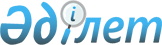 О подписании Заявления Республики Казахстан о признании компетенции Комитета против пыток, предусмотренной статьями 21 и 22 Конвенции против пыток и других жестоких, бесчеловечных или унижающих достоинство видов обращения и наказания от 10 декабря 1984 годаУказ Президента Республики Казахстан от 19 декабря 2007 года N 493

  Подлежит опубликованию в Собрании  

актов Президента и Правительства  

Республики Казахстан               ПОСТАНОВЛЯЮ: 

      1. Одобрить прилагаемый проект Заявления Республики Казахстан о признании компетенции Комитета против пыток, предусмотренной статьями 21 и 22  Конвенции  против пыток и других жестоких, бесчеловечных или унижающих достоинство видов обращения и наказания от 10 декабря 1984 года. 

      2. Министру иностранных дел Республики Казахстан Тажину Марату Муханбетказиевичу подписать от имени Республики Казахстан Заявление Республики Казахстан о признании компетенции Комитета против пыток, предусмотренной статьями 21 и 22 Конвенции против пыток и других жестоких, бесчеловечных или унижающих достоинство видов обращения и наказания от 10 декабря 1984 года. 

      3. Министерству иностранных дел Республики Казахстан обеспечить направление подписанного Заявления на хранение Генеральному секретарю Организации Объединенных Наций. 

      4. Настоящий Указ вводится в действие со дня подписания.        Президент 

      Республики Казахстан ОДОБРЕН            

Указом Президента      

Республики Казахстан    

от 19 декабря 2007 года  

N 493             проект    

  ЗАЯВЛЕНИЕ 

Республики Казахстан о признании компетенции Комитета против пыток, 

предусмотренной статьями 21 и 22 Конвенции против пыток и других 

жестоких, бесчеловечных или унижающих достоинство видов обращения и 

наказания от 10 декабря 1984 года 

      В соответствии с пунктом 1  статьи  21 Конвенции против пыток и других жестоких, бесчеловечных или унижающих достоинство видов обращения и наказания, совершенной в Нью-Йорке 10 декабря 1984 года, Республика Казахстан настоящим заявляет, что она признает компетенцию Комитета против пыток согласно положениям, изложенным в статье 21, получать и рассматривать сообщения, касающиеся заявлений одного государства-участника о том, что Республика Казахстан не выполняет своих обязательств по настоящей Конвенции. 

      В соответствии с пунктом 1  статьи  22 Конвенции против пыток и других жестоких, бесчеловечных или унижающих достоинство видов обращения и наказания, совершенной в Нью-Йорке 10 декабря 1984 года, Республика Казахстан настоящим заявляет, что она признает компетенцию Комитета против пыток согласно положениям, изложенным в статье 22, получать и рассматривать сообщения лиц, находящихся под его юрисдикцией, которые утверждают, что они являются жертвами нарушения Республикой Казахстан положений Конвенции, или сообщения такого рода, поступающие от их имени. 
					© 2012. РГП на ПХВ «Институт законодательства и правовой информации Республики Казахстан» Министерства юстиции Республики Казахстан
				